IntroductionLa CITEL a soumis une proposition distincte visant à intégrer le dispositif de la Résolution 59 dans la Résolution 44 – Réduire l'écart en matière de normalisation entre pays en développement et pays développés. Le dispositif de la Résolution 59 vise à renforcer la participation des opérateurs de télécommunication des pays en développement aux activités de normalisation. La CITEL estime que cette tâche importante est une composante essentielle des efforts généraux déployés par l'UIT-T pour réduire l'écart en matière de normalisation entre pays en développement et pays développés. A cet égard, la CITEL est d'avis que ce libellé a plus sa place dans la Résolution 44.La Résolution 59 n'est plus nécessaire en raison de la modification apportée à la Résolution 44. En conséquence, la CITEL propose de supprimer la Résolution 59, en application des lignes directrices formulées par le Directeur du TSB pour réduire le nombre et la longueur des Résolutions de l'AMNT. PropositionLa CITEL propose de supprimer la Résolution 59.SUP	IAP/46A29/1RÉSOLUTION 59 (Rév. Dubaï, 2012)Renforcement de la participation des opérateurs de 
télécommunication des pays en développement1(Johannesburg, 2008; Dubaï, 2012)Motifs:	Voir l'introduction et la proposition figurant dans le Document 46(Add.29).______________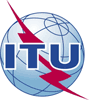 Assemblée mondiale de normalisation 
des télécommunications (AMNT-16)
Hammamet, 25 octobre - 3 novembre 2016Assemblée mondiale de normalisation 
des télécommunications (AMNT-16)
Hammamet, 25 octobre - 3 novembre 2016Assemblée mondiale de normalisation 
des télécommunications (AMNT-16)
Hammamet, 25 octobre - 3 novembre 2016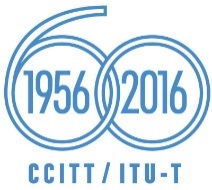 SÉANCE PLÉNIÈRESÉANCE PLÉNIÈRESÉANCE PLÉNIÈREAddendum 29 au
Document 46-FAddendum 29 au
Document 46-F23 septembre 201623 septembre 2016Original: anglaisOriginal: anglaisEtats Membres de la Commission interaméricaine des télécommunications (CITEL)Etats Membres de la Commission interaméricaine des télécommunications (CITEL)Etats Membres de la Commission interaméricaine des télécommunications (CITEL)Etats Membres de la Commission interaméricaine des télécommunications (CITEL)Etats Membres de la Commission interaméricaine des télécommunications (CITEL)proposition de supression de la Résolution 59 de l'amnt-12 – Renforcement de la participation des opérateurs de 
télécommunication des pays en développementproposition de supression de la Résolution 59 de l'amnt-12 – Renforcement de la participation des opérateurs de 
télécommunication des pays en développementproposition de supression de la Résolution 59 de l'amnt-12 – Renforcement de la participation des opérateurs de 
télécommunication des pays en développementproposition de supression de la Résolution 59 de l'amnt-12 – Renforcement de la participation des opérateurs de 
télécommunication des pays en développementproposition de supression de la Résolution 59 de l'amnt-12 – Renforcement de la participation des opérateurs de 
télécommunication des pays en développementRésumé:Résumé: